Hochschule für Gestaltung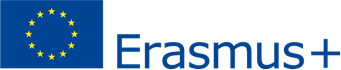 Hochschule für GestaltungSchwäbisch GmündErasmus+ Academic Year 2020/21Certificate of arrivalName of student:      Name of Host Institution: Hochschule für Gestaltung Schwäbisch Gmünd 
(D SCHWA G02)Start date of the study period:      	Expected end date of the study period:      This is to certify that the above-named student has registered at this university and that the indicated dates are correct.Institutional coordinator: Larissa ConradSignature & Stamp      Date      Please send this form to the International Office of the HfG Schwäbisch Gmünd per email international@hfg-gmuend.de immediately after the student’s start of study period at the host university. Thank you!